December 30, 2020Via electronic service only due to Emergency Order at M-2020-3019262	In Re:	M-2020-3020820M-2020-3020821M-2020-3020822M-2020-3020823M-2020-3020820 – Petition of Metropolitan Edison Company M-2020-3020821 – Petition of Pennsylvania Electric Company M-2020-3020822 – Petition of Pennsylvania Power Company M-2020-3020823 – Petition of West Penn Power Company for Approval of their Act 129 Phase IV Energy Efficiency and Conservation PlansCall-In Telephonic Pre-Hearing Conference NoticeThis is to inform you that an Initial Call-In Telephonic Prehearing Conference on the above-captioned cases will be held as follows:Type:		Initial Call-in Telephonic Prehearing ConferenceDate:		Tuesday, January 5, 2021Time:		10:00 AMPresiding:	Deputy Chief Administrative Law Judge Mark A. HoyerTelephone: 	412.565.3550At the above date and time, you must call into the conference. You will not be called by the Presiding Officer.To participate in the conference, You must dial the toll-free number listed belowYou must enter a PIN number when instructed to do so, also listed belowYou must speak your name when promptedThe telephone system will connect you to the conferenceToll-free Bridge Number:	866.566.0651PIN Number:			59956427	If you require an interpreter to participate in the hearings, we will make every reasonable effort to have an interpreter present.  Please call the scheduling office at the Public Utility Commission at least ten (10) business days prior to your hearing to submit your request.Scheduling Office:  717.787.1399AT&T Relay Service number for persons who are deaf or hearing-impaired:  1.800.654.5988The Public Utility Commission offers a free eFiling Subscription Service, which allows users to automatically receive an email notification whenever a document is added, removed, or changed on the PUC website regarding a specific case.  Instructions for subscribing to this service are on the PUC’s website at http://www.puc.pa.gov/Documentation/eFiling_Subscriptions.pdf. M-2020-3020820, M-2020-3020821, M-2020-3020822, M-2020-3020823 PETITION FOR APPROVAL OF THE ACT 129 PHASE IV ENERGY EFFICIENCY AND CONSERVATION PLAN OF METROPOLITAN EDISON COMPANY, PENNSYLVANIA ELECTRIC COMPANY, PENNSYLVANIA POWER COMPANY, AND WEST PENN POWER COMPANYJOHN L MUNSCH ESQUIREFIRSTENERGY800 CABIN HILL DRIVEGREENSBURG PA  15601724-838-6210jmunsch@firstenergycorp.comAccepts EServiceDEVIN T RYAN ESQUIRE POST & SCHELL PC17 NORTH SECOND STREET 12 FLOORHARRISBURG PA  17101717-612-6052dryan@postschell.comRepresenting FirstEnergyAccepts EServiceDAVID B MACGREGOR ESQUIREPOST & SCHELL PCFOUR PENN CENTER1600 JOHN F KENNEDY BOULEVARDPHILADELPHIA PA  19103-2808215-587-1197
Via e-mail only due to Emergency Order at M-2020-3019262dmacgregor@postschell.comRepresenting FirstEnergyJOHN SWEET ESQUIREELIZABETH R MARX ESQUIRERIA PEREIRA ESQUIREPA UTILITY LAW PROJECT118 LOCUST STREETHARRISBURG PA  17101717-701-3837717-236-9486717-710-3839jsweetpup@palegalaid.netemarxpul@palegalaid.netrpereirapulp@palegalaid.netAccepts EServiceRepresenting CAUSE-PAJOSEPH L VULLO ESQUIREBURKE VULLO REILLY ROBERTS1460 WYOMING AVENUEFORTY FORT PA  18704570-288-6441jlvullo@aol.comAccepts EServiceRepresenting CAAPCHRISTY APPLEBY ESQUIREARON J BEATTY ESQUIRE OFFICE OF CONSUMER ADVOCATE555 WALNUT STREET 5TH FLOOR HARRISBURG PA  17101717-783-5048cappleby@paoca.orgabeatty@paoca.orgAccepts EServiceERIN FURE ESQUIRE OFFICE OF SMALL BUSINESS ADVOCATE555 WALNUT STREET 1ST FLOORHARRISBURG PA  17101717-783-2525
Via e-mail only due to Emergency Order at M-2020-3019262efure@pa.govRICHARD KANASKIE ESQUIREPA PUC BUREAU OF INVESTIGATION & ENFORCEMENT400 NORTH STREETHARRISBURG, PA 17105-3265717-783-6184
Via e-mail only due to Emergency Order at M-2020-3019262rkanaskie@pa.gov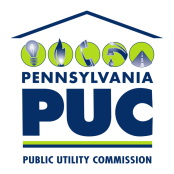  PUBLIC UTILITY COMMISSIONOffice of Administrative Law Judge400 NORTH STREET, HARRISBURG, PA 17120IN REPLY PLEASE REFER TO OUR FILE